Cheddleton Parish Council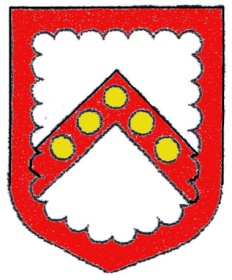 Clerk:   Ms. L. J. Eyre                                 Telephone:  01538 385223  34 The Walks, Leek, Staffs, ST13 8BY.      Email: louise.eyre.cheddletonpc@sky.com18th. June 2019.Dear Councillor/Member,The next Meeting of the Cheddleton Playing Field Committee will be held in the Craft Centre Meeting Room, Cheddleton on Tuesday, 25th. June 2019 starting at 7.30pm. A Meeting with the Volunteers will take place before the Committee starting at 6.45pm.Yours sincerely,Ms. L. J. Eyre,Parish Clerk.AGENDAApologies.Election of Chairman.Election of Vice-Chairman.Minutes of the meeting of the 22nd. January 2019.Matters arising therefrom.Correspondence:-Feedback from Volunteers Patrol.Annual Inspection of the Field – This will be presented if it is received before the meeting.Bespoke Swing Brackets.General Condition of the Field.Any Works Required.Outside Members’ – Any Matters to Raise.Grange Pond.Bridge Eye Playing Field – General Condition of the Field and Well.Forward Agenda Items. 